ZAPOWIEDZI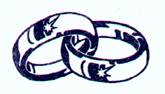         Do zawarcia sakramentu małżeństwa przygotowują się następujące osoby: 1. Tomasz Filip Borowski, kaw., zamieszkały w Ossówce, par. Hrud oraz Emilia Caruk, panna, zam. w Klonownicy Małej, par. tutejszej – Zapowiedź 1. EWANGELIA Mk 10, 2-16; Mk 10, 2-12Co Bóg złączył, tego człowiek niech nie rozdzielaSłowa Ewangelii według Świętego MarkaFaryzeusze przystąpili do Jezusa, a chcąc Go wystawić na próbę, pytali Go, czy wolno mężowi oddalić żonę. Odpowiadając, zapytał ich: «Co wam przykazał Mojżesz?»Oni rzekli: «Mojżesz pozwolił napisać list rozwodowy i oddalić».Wówczas Jezus rzekł do nich: «Przez wzgląd na  zatwardziałość serc waszych napisał wam to przykazanie. Lecz na początku stworzenia Bóg stworzył ich jako mężczyznę i kobietę: dlatego opuści człowiek ojca swego i matkę i złączy się ze swoją żoną, i będą oboje jednym ciałem. A tak już nie są dwojgiem, lecz jednym ciałem. Co więc Bóg złączył, tego niech człowiek nie rozdziela».W domu uczniowie raz jeszcze pytali Go o to. Powiedział im: «Kto oddala swoją żonę, a bierze inną, popełnia względem niej cudzołóstwo. I jeśli żona opuści swego męża, a wyjdzie za innego, popełnia cudzołóstwo».Koniec krótszej perykopy.Przynosili Mu również dzieci, żeby ich dotknął; lecz uczniowie szorstko zabraniali im tego. A Jezus, widząc to, oburzył się i rzekł do nich: «Pozwólcie dzieciom przychodzić do Mnie, nie przeszkadzajcie im; do takich bowiem należy królestwo Boże.Zaprawdę, powiadam wam: Kto nie przyjmie królestwa Bożego jak dziecko, ten nie wejdzie do niego». I biorąc je w objęcia, kładł na nie ręce i błogosławił je.Oto słowo Pańskie.03.10.21            X XVII niedziela zwykła 1) Dzisiaj po Mszy o godz. 9.30 w kościele spotkanie młodzieży przygotowującą się do przyjęcia sakramentu bierzmowania – klasy VII i VIII. Prosimy młodzież i rodziców o uczestnictwo w Eucharystii.2) Za tydzień́ będziemy obchodzili niedzielę papieską z tej racji młodzież̇ z KSM przeprowadzi zbiórkę̨ do puszek na Dzieło Nowego Tysiąclecia, jednocześnie podczas zbiorki będzie możliwość́ nabycia kremówek papieskich w cenie 5 zł. 3) W następną niedzielę o godz. 10.30 w salce parafialnej trzecia katecheza dla rodziców i chrzestnych. 4) W przyszłą niedzielę będziemy gościli kleryka z WSD, który wygłosi Słowo Boże i zbierze ofiary na tacę, przeznaczone na WSD, oraz będzie rozprowadzał kalendarze seminaryjne. 5) W najbliższy czwartek o g.16.30 spotkanie z ministrantami w zakrystii ministranckiej. 6) W piątek różaniec poprowadzą dzieci klas III, które przygotowują się do przyjęcia I Komunii. 7) "Kino WENUS w Janowie Podlaskim zaprasza na projekcję filmu „Wyszyński – zemsta czy przebaczenie”, która odbędzie się 10 października br. (niedziela) o godzinie 14:00. Ceny biletów 12 zł bilet ulgowy (młodzież szkolna i studenci), 14 zł bilet normalny."8) W zakrystii są do nabycia kalendarze rolników, w cenie 25zł. 9) Podczas remontu kościoła św. Jana Chrzciciela, była założona Złota Księga ofiarodawców. Księga ta w przededniu rekonsekracji kościoła, będzie zatopiona w ołtarzu, jako świadectwo, tych wszystkich, którzy wspierali ofiarami remont tego kościoła.  10)Bóg zapłać́ za ofiary na odnowienie kościoła św. Jana Chrzciciela: Bezimiennie z Nowego Pawłowa – 200zł; Helena i Andrzej Pykacz – Klonownica Mała – 500zł. 11) W tym tygodniu odszedł do Pana: Robert Karnecki, którego pogrzeb będzie w poniedziałek. 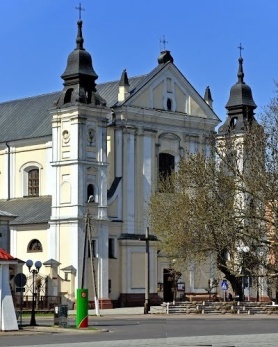 03.10. 2021 r.W CIENIU BazylikiPismo Parafii Trójcy św. w Janowie Podlaskim-do użytku wewnętrznego-PONIEDZIAŁEK – 04 październikaPONIEDZIAŁEK – 04 października7.001. Dz.bł. z racji imienin Teresy Plażuk – of. Koleżanki. 2.+Stanisława, Józefa Urbańczuków, Jana, Halinę, Małgorzatę Matusiak – of. Kazimiera Pietruczuk. 17.001. +Franciszka (r.), Zofię, Aleksandra, Bronisławę, Helenę, Piotra – of. Córka z wnuczką. WTOREK – 05 październikaWTOREK – 05 października7.00 1. +Sabinę, rodziców z obu stron, rodzeństwo, zm. z rodz. Kwiatkowskich, Stasiuków – of. córki.  2. + Tadeusza Harko – of. Mieszkańcy bloku 9 i 11 z ul. 1 Maja. 17.001. +Franciszka i Mariannę Bojko, Jana, Stanisława, Łucję, Andrzeja – of. Halina Bogdaniuk.2. +Jana Bogdaniuka (30dz)ŚRODA – 06 październikaŚRODA – 06 października7.00 1. Dz.bł. w 4 r. urodzin Kazimierza - Franciszka.2. + Ryszarda Jańczuka (30dz.)17.001. W intencji uczestników nowenny do MBNP2. +Feliksa, Weronikę, Marię, Czesława, zm. z rodz. Hurów i Chwedoruków, Jana, Mariannę, Adolfa Kwiatkowskich, dusze w czyśćcu cierpiące.  CZWARTEK – 07 październikaCZWARTEK – 07 października7.001. +Jadwigę, Grzegorza Dunajko, zm, z rodz, Dunajków, Tereszków i Lenartowiczów. 17.001. +Józefa (r.) i Zbigniewa – of. Franciszek Hordyjewicz.2. +Stefana Kondratiew – of. Synowa Barbara z dziećmi.  PIĄTEK – 08 października PIĄTEK – 08 października 7.001. +Andrzeja Pieńkusa, Marcina – of. Teresa Chlikiewicz. 17.001. +Sabinę (r.) i Wiktora Brzezińskich – of dzieci. 2. +Tadeusza Harko – of. Rodzina Maksymiuków.  SOBOTA – 09 października SOBOTA – 09 października 7.001.Dz.bł. w 28 r. ślubu Marty i Janusza.2. +Henryka Filipiuka (5r.), Władysławę Filipiuk (25r.)  17.001. +Marię Hodun (8r.), Stanisława, Zenona – of. Rodzina.  NIEDZIELA – 10 października NIEDZIELA – 10 października 8.001. +Zygmunta Ludwiczuka (14r.), Piotra Ludwiczuka – of. Krystyna Ludwiczuk. 9.301.+Jana (r.), zm. z rodz. Krzesiaków – of. Janina Krzesiak. 2. +KRK i ich rodzin z Nowego Pawłowa – zel. Irena Krasuska.  11.301.  Za Parafian2. +Józefa Podskoka (17.) – of. rodzina.3. +Kazimierę (11r.), Jana, zm. z rodz. Kapłanów i Kotlarczuków. 17.001. +Janinę Chalimoniuk (r.), zm. z rodz. Chalimoniuków i Jędrzejczuków.2.W int. Ojca św – Franciszka, biskupa Kazimierza, bp. Piotra, bp. Grzegorza, misjonarzy, księży pracujących i pochodzących z naszej parafii, brata Piotra, Mariusza – Apostolat Margaretka.   